How to Pay a Vendor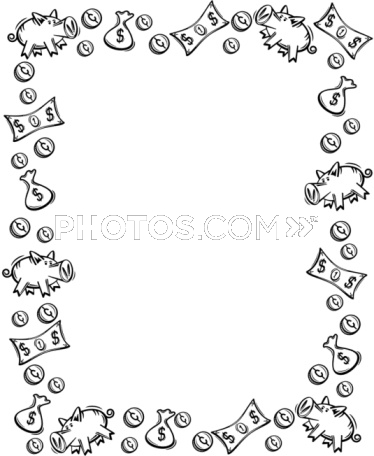 What is a vendor? A vendor is a company or individual from which you are receiving services. What do I need in order to pay a vendor? Once you have confirmed how you are going to pay a vendor (from your organization’s Earned Income, Developmental, or Event-by-Event funds), you will need the following items: An invoice from the vendorAn engagement or service agreementThe appropriate financial form (either a Direct Payment Voucher (DPV) or Requisition form)What information must be on an invoice? Each invoice must include: Performer's nameAddressPhone numberSocial security or FEIN numberList and cost of servicesWho the check should be made out to (Individual or Company Name)Where the check should be mailedA signature from the vendor A sample invoice is available to student organizations on the SLD webpage: http://www.neiu.edu/~sld/forms/.When do I use a Direct Payment Voucher (DPV)?To pay individuals from $1-$499.99 (under $500)If an individual is to be paid $500 or more, you will fill out a Requisition form. When do I use a Requisition form? Used to pay businesses or companies that accept Purchase Orders (PO's). Can also be used to pay individuals being paid $500 or more. Engagement and Service Agreements: Engagement and Service agreements are “contracts” used by the University for vendor/service arrangements. Engagement Agreements are typically used for individual performers and Service Agreements are typically used for Vendors providing a specific service. Should you have questions about which to use, please feel free to contact SLD staff. Engagement and Service Agreements are available on the SLD webpage: http://www.neiu.edu/~sld/forms/.As a student, am I allowed to sign any contract? No you are not. Signing any contract with an outside vendor hold you legally responsible. As this is a university/student organization event, never sign a contract. Should you have any questions about this, please contact SLD staff. 